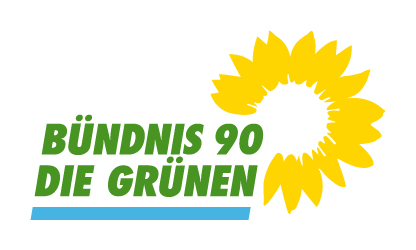 Gemeinderatsfraktion Donaueschingen (LK Schwarzwald-Baar-Kreis)Bündnis 90/ Die Grünen 6 Mandate (17,5%); davon 2 FrauenGrüne Kreisverband Schwarzwald Baar: Gemeinderat Donaueschingen (gruene-schwarzwald-baar.de)